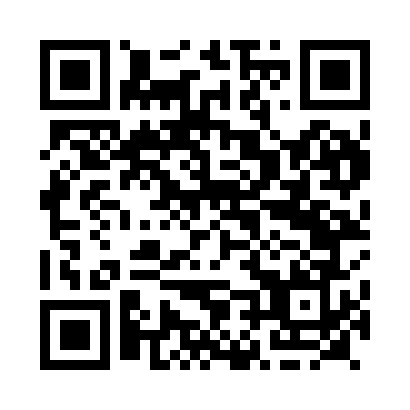 Prayer times for Lucapa, AngolaWed 1 May 2024 - Fri 31 May 2024High Latitude Method: NonePrayer Calculation Method: Muslim World LeagueAsar Calculation Method: ShafiPrayer times provided by https://www.salahtimes.comDateDayFajrSunriseDhuhrAsrMaghribIsha1Wed4:285:4011:342:555:286:362Thu4:285:4011:342:555:286:363Fri4:285:4011:342:555:286:354Sat4:285:4011:342:555:276:355Sun4:285:4011:342:555:276:356Mon4:285:4011:342:555:276:357Tue4:285:4011:342:555:276:358Wed4:285:4111:342:555:266:359Thu4:285:4111:342:555:266:3510Fri4:285:4111:332:555:266:3411Sat4:285:4111:332:555:266:3412Sun4:285:4111:332:555:266:3413Mon4:285:4111:332:555:266:3414Tue4:285:4111:332:555:256:3415Wed4:295:4211:332:555:256:3416Thu4:295:4211:332:555:256:3417Fri4:295:4211:332:555:256:3418Sat4:295:4211:342:555:256:3419Sun4:295:4211:342:555:256:3420Mon4:295:4211:342:555:256:3421Tue4:295:4311:342:555:256:3422Wed4:295:4311:342:555:256:3423Thu4:295:4311:342:555:256:3424Fri4:295:4311:342:555:256:3425Sat4:305:4311:342:555:256:3426Sun4:305:4411:342:555:256:3427Mon4:305:4411:342:555:256:3428Tue4:305:4411:342:555:256:3529Wed4:305:4411:352:555:256:3530Thu4:305:4511:352:555:256:3531Fri4:305:4511:352:555:256:35